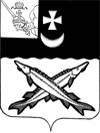    Заключениена проект  решения    Совета Шольского сельского поселения  о внесении изменений в решение Совета Шольского сельского поселения  от 19.12.2017 № 50 «О бюджете Шольского сельского  поселения   на 2018 год и плановый период 2019 и 2020 годов»                                                                                   от 17 апреля  2018 года Экспертиза проекта решения проведена на основании  п.11 статьи 12 Положения о контрольно-счетной комиссии района, утвержденного решением Представительного Собрания района от 27.02.2008  № 50 (с учетом внесенных изменений и дополнений). В результате экспертизы установлено:          Проектом решения предлагается утвердить основные характеристики бюджета поселения на 2018 год:         - общий объем доходов в сумме 5386,9 тыс. руб., что больше ранее утвержденного объема доходов  на 298,9 тыс. руб.;         - общий объем расходов в сумме 5411,0 тыс. руб., что больше ранее утвержденного объема расходов на 298,9 тыс. руб.;         - дефицит бюджета поселения предусмотрен  в сумме 24,1 тыс. руб.  или 2,0% от общего объема доходов без учета объема безвозмездных поступлений и поступлений налоговых доходов по дополнительным нормативам отчислений (за счет входящего остатка собственных доходов на начало года). Проектом решения предлагается:      1.   Приложение 1 «Источники внутреннего финансирования дефицита бюджета поселения на 2018 год»  изложить в новой редакции.Предусмотрено изменение остатков  средств на счетах по учету средств  бюджета поселения, дефицит в размере 24,1 тыс. руб.Нарушений ст.92.1 и ст.96 Бюджетного кодекса РФ при установлении размера дефицита не установлено.        2.  Приложение 2 «Объем доходов бюджета Шольского сельского поселения на 2018 год, формируемый за счет налоговых и неналоговых доходов, а также безвозмездных поступлений» изложить в новой редакции, увеличив объем доходов на  2018 год на  298,9  тыс. руб. за счет:1)  увеличения  поступлений собственных доходов поселения на 22,9 тыс. руб.  Проектом предусмотрены  доходы  от  аренды муниципального имущества, составляющего казну сельских поселений, в сумме 42,9 тыс. руб. (в том числе  от ООО «Звезда»  24,8 тыс. руб., от ООО ММП «Межрайонные электротеплосети» -18,1 тыс. руб.) и произведена корректировка  земельного  налога и налога  на имущество физических лиц; 2) субсидии  бюджетам  сельских поселений в сумме 276,0 тыс. руб. на реализацию мероприятий  проекта «Народный бюджет»  за счет средств областного бюджета (уведомление Департамента  финансов Вологодской области от 29.03.2018 №21).      3. В приложения  5 «Распределение бюджетных ассигнований по разделам, подразделам классификации расходов на 2018 год и плановый период 2019-2020 годов» и  6 «Распределение бюджетных ассигнований по разделам, подразделам, целевым статьям и видам расходов в ведомственной структуре расходов бюджета поселения на 2018 год и плановый период 2019 и 2020 годов»  изложить в новой редакции.  Проектом предлагается  увеличить  объем расходов на сумму 298,9  тыс. руб.,  из них: По разделу «Общегосударственные вопросы» увеличение составило  12,2 тыс. руб. на иные закупки товаров, работ и услуг для обеспечения муниципальных нужд.	По разделу «Национальная безопасность и правоохранительная деятельность»  увеличение составило 110,7 тыс. руб. на реализацию основного мероприятия  муниципальной программы «Обеспечение мер пожарной безопасности», в том числе на расчистку и углубление пожарных водоемов в с. Зубово и обустройство пожарных водоемов.По разделу «Жилищно-коммунальное хозяйство»  подразделу «благоустройство» увеличение составило 176,0 тыс. руб.  на реализацию основного мероприятия муниципальной программы «Мероприятия,  направленные на повышение уровня комплексного обустройства населенных пунктов», в том числе на  приобретение детского игрового оборудования.4. Приложение  7 «Распределение  средств на реализацию муниципальной программы  «Развитие территории Шольского сельского поселения  на 2018-2020 годы» к решению Совета поселения от 19.12.2017 №50 изложить в новой редакции. Проект предусматривает  увеличение  бюджетных ассигнований на реализацию  двух основных мероприятий на сумму 286,7 тыс. руб.       5.  Приложение 8 «Межбюджетные трансферты, передаваемые бюджету Белозерского муниципального района в связи с осуществлением органами местного  самоуправления Белозерского муниципального района полномочий по  вопросам местного значения в соответствии  с заключенными соглашениями на 2018 год»,  к решению Совета поселения от 19.12.2017 №50, откорректировано с учетом заключенных дополнительных соглашений  о передаче части полномочий  с уровня поселений  на уровень района. Изменения коснулись  трех направлений:-   на осуществление   полномочий по правовому обеспечению деятельности органов местного самоуправления поселения;- осуществление полномочий по организации формирования, утверждения, исполнения бюджета поселения и по организации работы по установлению, изменению и отмене местных налогов и сборов поселения;- на осуществление полномочий  по осуществлению внутреннего муниципального финансового контроля.Выводы:Представленный проект решения Совета Шольского  сельского поселения  о внесении изменений  в решение Совета Шольского сельского поселения  от 19.12.2017 № 50 «О бюджете Шольского сельского  поселения  на 2018 год и плановый период 2019 и 2020 годов» разработан в соответствии  Положением о бюджетном процессе в Шольском  сельском поселении, нарушений бюджетного законодательства  не установлено. Проект решения  рекомендован к принятию.         Председатель КСК района                	Н.А. Спажева               